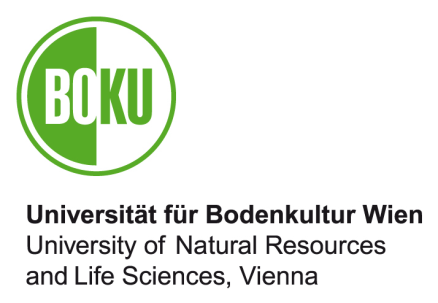 An denArbeitskreis für GleichbehandlungsfragenUniversität für Bodenkultur WienGregor-Mendel-Straße 331180 WienInge Dirmhirn - Stipendium zur Förderung einer Masterarbeitan der Universität für Bodenkultur Wien 2020AntragsformularDem Antrag beigefügt sind folgende Beilagen:Curriculum vitaeStudienblatt über das Masterstudium in KopieThema der geplanten Masterarbeit samt kurzer Beschreibung des Masterarbeitsprojektes im Hinblick auf Arbeitshypothesen und Zielsetzung.Begründung durch die*den Antragsteller*in, warum die Arbeit den Kriterien des ausgeschriebenen Stipendiums entsprichtBetreuungszusageAnträge auf Zuerkennung des Stipendiums können bis spätestens 15. November 2020 ausschließlich in elektronischer/digitalisierter Form als PDF-Dokumente per Mail eingereicht werden. Die Einreichung ist zu senden an: akglboku@boku.ac.atDie Antragsteller*innen erhalten eine Antragsbestätigung per E-mail.Thema der geplanten Masterarbeit:Antragsteller*inAnredeTitelTitelFamiliennameVornameVornameGeburtsdatum (TT/MM/JJ)WohnadresseStraße:      PLZ: Ort:Email:Telefon:Telefon:Prüfungsfach / wissenschaftliches Fach, dem die Masterarbeit zuzuordnen ist:Angaben zu Betreuer*in der MasterarbeitBetreuer*in Familienname, Vorname, akad. Titel, Fachbereich, Institut / Department:Mitbetreuer*in Familienname, Vorname, akad. Titel, Fachbereich, Institut / Department:(zutreffendes bitte ankreuzen)Ein Arbeitsverhältnis zur Universität für Bodenkultur Wien besteht derzeit bis zum       (TT/MM/JJ)            besteht unbefristet  ist für 2021 geplant besteht derzeit nicht ist für 2021 nicht geplantBankdaten Antragsteller*in:Name der Bank:      BLZ:                                                             IBAN:      Kontonummer:                                          BIC:      Erklärung der Antragsteller*inIch bestätige mit meiner Unterschrift die Vollständigkeit und Richtigkeit der Angaben und nehme zur Kenntnis, dass unrichtigen Angaben die Rückzahlung des zuerkannten Stipendiums nach sich ziehen. Ort, Datum                                                        Unterschrift Antragsteller*in